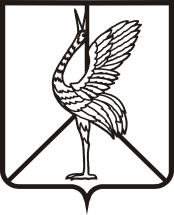 АДМИНИСТРАЦИЯ СЕЛЬСКОГО ПОСЕЛЕНИЯ «ХАДА-БУЛАКСКОЕ» МУНИЦИПАЛЬНОГО РАЙОНА БОРЗИНСКИЙ РАЙОНПОСТАНОВЛЕНИЕ«08»  июня 2020год								№ 19С. Хада-Булак ОБ УТВЕРЖДЕНИИ АДМИНИСТРАТИВНОГО РЕГЛАМЕНТАПО ПРЕДОСТАВЛЕНИЮ МУНИЦИПАЛЬНОЙ УСЛУГИ «ПРИЕМ ЗАЯВЛЕНИЙ, ДОКУМЕНТОВ, А ТАКЖЕ ПОСТАНОВКА ГРАЖДАН НА УЧЕТ В КАЧЕСТВЕ НУЖДАЮЩИХСЯ В ЖИЛЫХ ПОМЕЩЕНИЯХ»В соответствии с пунктом 6 части 1 статьи 14 Федерального закона от 6 октября 2003 года № 131-ФЗ «Об общих принципах организации местного самоуправления в Российской Федерации», статьями 14, 52  Жилищного кодекса Российской Федерации, Федеральным законом от 27 июля 2010 года № 210-ФЗ «Об организации предоставления государственных и муниципальных услуг», постановлением администрации сельского поселения «Хада-Булакское» от 25.06.2012г. № 29 «Об утверждении административных регламентов предоставления муниципальных услуг (наименование муниципального образования)" постановляю:Утвердить прилагаемый административный регламент по предоставлению муниципальной услуги Прием заявлений, документов, а также постановка граждан на учет в качестве нуждающихся в жилых помещениях».Признать утратившим силу постановление № 56 от 01.12.2015 «Прием заявлений, документов, а также постановка граждан на учет в качестве нуждающихся в жилых помещениях, и снятии граждан с такого учета».3. Настоящее постановление вступает в силу на следующий день, после дня его официального опубликования (обнародования).4. Настоящее постановление опубликовать (обнародовать) путем размещения (вывешивания) на информационном стенде по адресу: Борзинский район, с.Хада-Булак, ул.Юбилейная д.4.Глава сельского поселения «Хада-Булакское»                   Н.А.АбдуллинаУТВЕРЖДЕНпостановлениемадминистрации сельского поселения                                             «Хада-Булакское» от 08.06.2020г. №  19АДМИНИСТРАТИВНЫЙ РЕГЛАМЕНТПО ПРЕДОСТАВЛЕНИЮ МУНИЦИПАЛЬНОЙ УСЛУГИ «ПРИЕМ ЗАЯВЛЕНИЙ, ДОКУМЕНТОВ, А ТАКЖЕ ПОСТАНОВКА ГРАЖДАН НА УЧЕТ В КАЧЕСТВЕ НУЖДАЮЩИХСЯ В ЖИЛЫХ ПОМЕЩЕНИЯХ»1. ОБЩИЕ ПОЛОЖЕНИЯ1. Административный регламент предоставления муниципальной услуги «Прием заявлений, документов, а также постановка граждан на учет в качестве нуждающихся в жилых помещениях» (далее по тексту - Административный регламент) разработан в целях повышения качества предоставления муниципальной услуги и определяет сроки и последовательность действий (административных процедур) при осуществлении полномочий по предоставлению муниципальной услуги.Предмет регулирования регламента2. Административный регламент регулирует отношения, возникающие в связи с:- принятием заявлений граждан на постановку на учет в качестве нуждающихся в жилых помещениях;- постановка граждан на учет в качестве нуждающихся в жилых помещениях;- снятие граждан с учета в качестве нуждающихся в жилых помещениях. Круг заявителей3. Заявителями на предоставление муниципальной услуги являются  физические лица, принятые на учет в качестве нуждающихся в жилых помещениях, предоставляемых по договорам социального найма категориям граждан, указанным в части 3 статьи 49 Жилищного кодекса Российской Федерации, местом жительства которых является сельского поселения «Хада-Булакское» (далее - заявители).4. От имени заявителя с заявлением о предоставлении муниципальной услуги может обратиться представитель заявителя, который предъявляет документ, удостоверяющий его личность, и  документ, подтверждающий его полномочия на запрос о предоставлении муниципальной услуги (подлинник или нотариально заверенную копию).Требования к порядку информирования о предоставлениимуниципальной услуги5. Информация о порядке предоставления муниципальной услуги представляется:5.1. Посредством размещения в сети информационно-телекоммуникационной сети «Интернет» - на официальном сайте органа, предоставляющего муниципальную услугу http://борзинский-район.рф,;;- единого портала государственных и муниципальных услуг www.gosuslugi.ru; - регионального портала государственных и муниципальных услуг- http: //www.pgu.e-zab.ru.- на официальном сайте КГАУ «МФЦ Забайкальского края».5.2. По письменным обращениям.Адрес места нахождения и почтовый адрес для направления обращений по вопросам предоставления муниципальной услуги: 674614 Забайкальский край Борзинский район с.Хада-Булак ул.Нагорная 2.Адрес электронной почты для направления обращений: hadabulak2013@yandex .ru.Почтовые адреса, адреса электронной почты органов, предоставляющих муниципальную услугу размещаются на  официальном сайте.5.3. Посредством телефонной связи.Телефоны (830233)49-1-49.Сведения о контактных телефонах органов, предоставляющих муниципальную услугу, размещаются на сайте и в КГАУ «МФЦ Забайкальского края».5.4. Посредством размещения на информационных стендах, расположенных в помещении органа, предоставляющего муниципальную услугу, предназначенном для приема обращений и заявлений.График работы помещений органа, предоставляющего муниципальную услугу, предназначенных для приема обращений и заявлений  физических и  юридических лиц (филиалов): понедельник, вторник, среда, четверг 8.00 - 12.00; 13.00 - 17.00; пятница 8.00 - 12.00; 13.00 - 16.00.Сведения о местонахождении органа, предоставляющего муниципальную услугу, размещаются на  его сайте. 5.5. На информационных стендах размещается следующая информация:извлечение административного регламента;извлечения из законодательных и иных нормативных правовых актов, содержащих нормы, непосредственно регулирующие предоставление муниципальной услуги;образец заявления о предоставлении муниципальной услуги (приложение 2);исчерпывающий перечень оснований для отказа в предоставлении муниципальной услуги;график работы органа, предоставляющего муниципальную услугу;адреса сайта и электронной почты органа, предоставляющего муниципальную услугу;номера телефонов, по которым осуществляется информирование по вопросам предоставления муниципальной услуги.6. Размещение указанной информации организуют подразделения органа, предоставляющего муниципальную услугу, уполномоченные выдавать документы (копии финансово-лицевого счета, выписки из домовой книги, справок и иных документов)» (далее - подразделения, уполномоченные выдавать заключения).7. На сайте органа, предоставляющего муниципальную услугу, размещается следующая информация:извлечение административного регламента;образец заявления о предоставлении муниципальной услуги;адреса электронной почты для направления обращений по вопросам предоставления муниципальной услуги;номера телефонов, по которым осуществляется информирование по вопросам предоставления услуги;иная информация по вопросам предоставления муниципальной услуги.8. Основными требованиями к информированию заявителей являются:достоверность и полнота предоставляемой информации;четкость изложения информации;удобство и доступность получения информации;оперативность предоставления информации.9. Порядок получения информации по вопросам предоставления муниципальной услуги, в том числе о ходе предоставления муниципальной услуги:9.1. При информировании посредством средств телефонной связи должностные лица осуществляющие предоставление муниципальной услуги, обязаны предоставить следующую информацию:сведения о нормативных правовых актах, регламентирующих вопросы предоставления муниципальной услуги;сведения о порядке предоставления муниципальной услуги;сведения о сроках предоставления муниципальной услуги;сведения о местонахождении помещения, предназначенного для приема обращений и заявлений;сведения об адресах сайта и электронной почты органа, предоставляющего муниципальную услугу;сведения о перечне оснований для отказа в предоставлении муниципальной услуги;сведения о ходе предоставления муниципальной услуги.По иным вопросам информация предоставляется только на основании соответствующего письменного обращения.9.2. При информировании по запросам ответ на обращение направляется по почте в адрес заявителя в срок, не превышающий 30 календарных дней со дня регистрации такого запроса.9.3. При информировании по запросам, поступающим по электронной почте, ответ на обращение может направляться как в письменной форме, так и в форме электронного сообщения в срок, не превышающий 30 календарных дней со дня регистрации обращения.2. СТАНДАРТ ПРЕДОСТАВЛЕНИЯ МУНИЦИПАЛЬНОЙ УСЛУГИ10. Наименование муниципальной услуги:«Прием заявлений, документов, а также постановка граждан на учет в качестве нуждающихся в жилых помещениях».11. Наименование органа местного самоуправления, предоставляющего  муниципальную услугу:Прием заявлений, документов, а также постановку граждан на учет в качестве нуждающихся в жилых помещениях, и снятие граждан с такого учета осуществляет администрация сельского поселения «Хада-Булакское» (далее – Исполнитель). Описание результата предоставления муниципальной услуги12. Результатом предоставления муниципальной услуги является 12.1. выдача заявителю уведомления о принятии гражданина на учет в качестве нуждающегося в жилых помещениях;12.2. выдача заявителю уведомления об отказе в принятии гражданина на учет в качестве нуждающегося в жилых помещениях;12.3. выдача заявителю уведомления о снятии с учета в качестве нуждающихся в жилых помещениях.Срок предоставления муниципальной услуги13. Срок предоставления муниципальной услуги составляет не более 30 дней со дня получения заявления о постановке(снятии) гражданина на учет в качестве нуждающихся в жилых помещениях.Перечень нормативных правовых актов, регулирующих  отношения, возникающие в связи с предоставлением муниципальной услуги14.  Предоставление муниципальной услуги осуществляется в соответствии с нормативными правовыми актами:Конституцией Российской Федерации (принятой всенародным голосованием 12 декабря 1993 года) (с учетом поправок, внесенных Законами Российской Федерации о поправках к Конституции Российской Федерации от 30 декабря 2008 года 2008 № 6-ФКЗ, от 30 декабря 2008 года № 7-ФКЗ) («Российская газета», № 7, 21 января 2009 года);Гражданским кодексом Российской Федерации («Собрание законодательства РФ», 5 декабря 1994 года, № 32, ст.3301; («Собрание законодательства РФ», 29 января 1996 года, № 5, ст.410);Жилищным кодексом Российской Федерации («Российская газета» от 12 января . № 1, «Парламентская газета» от 15 января . № 7-8, Собрание законодательства Российской Федерации от 3 января . № 1 (часть I) ст. 14);Федеральным законом от 6 апреля 2011 года № 63-ФЗ «Об электронной подписи» («Российская газета», 8 апреля 2011 года, № 75);Федеральным законом от 27 июля 2010 года № 210-ФЗ «Об организации предоставления государственных и муниципальных услуг» («Российская газета», 30 июля 2010 года, № 168) (далее – Федеральный закон № 210-ФЗ);Федеральным законом от 9 февраля 2009 года № 8-ФЗ «Об обеспечении доступа к информации о деятельности государственных органов и органов местного самоуправления» («Российская газета», 13 февраля 2009 года, № 25);Федеральным законом от 27 июля 2006 года № 152-ФЗ «О персональных данных» («Российская газета», 29 июля 2006 года, № 165);Федеральным законом от 27 июля 2006 года № 149-ФЗ «Об информации, информационных технологиях и о защите информации» («Российская газета», 29 июля 2006 года, № 165);Федеральным законом от 2 мая 2006 года № 59-ФЗ «О порядке рассмотрения обращений граждан Российской Федерации» («Российская газета», 5 мая 2006 года, № 95);Федеральным законом от 6 октября 2003 года № 131-ФЗ «Об общих принципах организации местного самоуправления в Российской Федерации» («Собрание законодательства РФ», 6 октября 2003 года, № 40, ст.3822);приказом Минрегиона РФ от 25.02.2005 № 18 «Об утверждении Методических рекомендаций для субъектов Российской Федерации и органов местного самоуправления по определению порядка ведения органами местного самоуправления учета граждан в качестве нуждающихся в жилых помещениях, предоставляемых по договорам социального найма, и по предоставлению таким гражданам жилых помещений по договору социального найма» («Журнал руководителя и главного бухгалтера ЖКХ» № 6, 2005 (ч. II));Закон Забайкальского края 10 декабря 2009 года № 309-ЗЗК «О порядке ведения органами местного самоуправления учета граждан в качестве нуждающихся в жилых помещениях, предоставляемых по договорам социального найма» («Забайкальский рабочий»,№ 239-242, 21.12.2009);Закон Забайкальского края от 07 декабря 2009 года № 289-ЗЗК «О порядке признания граждан малоимущими в целях предоставления им по договорам социального найма жилых помещений муниципального жилищного фонда с учетом размера дохода, приходящегося на каждого члена семьи, и стоимости имущества, находящегося в собственности членов семьи и подлежащего налогообложению» («Забайкальский рабочий», № 228, 09.12.2009).постановлением Правительства Российской Федерации от 24 октября 2011 года № 860 «Об утверждении Правил взимания платы за предоставление информации о деятельности государственных органов и органов местного самоуправления» («Российская газета», 28 октября 2011 года, № 243);постановлением Правительства Российской Федерации от 24 октября 2011 года № 861 «О федеральных государственных информационных системах, обеспечивающих предоставление в электронной форме государственных и муниципальных услуг (осуществление функций)» («Собрание законодательства РФ», 31 октября 2011 года, № 44, ст.6274);постановлением Правительства Российской Федерации от 25 августа 2012 года № 852 «Об утверждении Правил использования усиленной квалифицированной электронной подписи при обращении за получением государственных и муниципальных услуг и о внесении изменения в Правила разработки и утверждения административных регламентов предоставления государственных услуг» («Российская газета», 31 августа 2012 года, № 200);постановлением Правительства Российской Федерации от 25 июня 2012 года № 634 «О видах электронной подписи, использование которых допускается при обращении за получением государственных и муниципальных услуг» («Российская газета», 2 июля 2012 года, № 148);постановлением Правительства Российской Федерации от 7 июля 2011 года № 553 «О порядке оформления и представления заявлений и иных документов, необходимых для предоставления государственных и (или) муниципальных услуг, в форме электронных документов» («Собрание законодательства РФ», 18 июля 2011 года, № 29, ст.4479);Уставом сельского поселения «Хада-Булакское» (обнародован с 12 февраля по 22 марта 2013 года на информационном стенде по адресу: Борзинский район, с.Хада-Булак, ул.Юбилейная, 4.Исчерпывающий перечень документов,необходимых для предоставления муниципальной услуги,порядок их представления15. Для принятия на учет в качестве нуждающегося в жилом помещении гражданин, признанный в установленном законом Забайкальского края порядке малоимущим, подает следующие документы:15.1. заявление о принятии на учет в качестве нуждающихся в жилых помещениях (форма заявления указана в приложении № 2 к настоящему административному регламенту);15.2. решение органа местного самоуправления о признании гражданина  и членов его семьи малоимущими*;15.3. документы, подтверждающие личность заявителя и состав его семьи (паспорт, свидетельство о заключении брака, свидетельство о рождении члена семьи, решение об усыновлении (удочерении), решение об опеке, судебное решение о признании членом семьи и иные документы);15.4.* документы, подтверждающие право соответствующих граждан состоять на учете в качестве нуждающихся в жилых помещениях:а) документ, подтверждающий регистрацию по месту жительства заявителя и членов его семьи (выписка из домовой книги или копия финансового лицевого счета, заверенные органом или организацией, уполномоченными на их выдачу);б) правоустанавливающие документы на жилые помещения, принадлежащие на праве собственности заявителю и членам его семьи, права на которые не зарегистрированы в Едином государственном реестре недвижимости;г1) справка исполнительного органа государственной власти Забайкальского края, учреждения либо организации, осуществляющих постоянное хранение технических паспортов, оценочной и иной хранившейся по состоянию на 1 января 2013 года в органах и организациях по государственному техническому учету и (или) технической инвентаризации учетно-технической документации об объектах государственного технического учета и технической инвентаризации, о наличии или об отсутствии у заявителя и членов его семьи, в том числе на ранее существовавшие фамилию, имя, отчество в случае их изменения, жилых помещений, принадлежащих им на праве собственности, права на которые не зарегистрированы в Едином государственном реестре недвижимости;д) договор о стационарном социальном обслуживании гражданина в организации социального обслуживания Забайкальского края, предоставляющей социальные услуги в стационарной форме, утратившего право на жилые помещения (для граждан, проживающих в организациях социального обслуживания Забайкальского края, предоставляющих социальные услуги в стационарной форме).15.5. документы, подтверждающие право на предоставление жилого помещения по договору социального найма вне очереди: - решение органа местного самоуправления о признании жилого помещения непригодным для проживания;- сведения о наличии у гражданина тяжелой формы хронического заболевания, при которой совместное проживание с ним в одной квартире невозможно;- документ, подтверждающий право гражданина на предоставление жилого помещения вне очереди в качестве детей-сирот и детей, оставшихся без попечения родителей, лиц из числа детей-сирот и детей, оставшихся без попечения родителей. - согласие на обработку персональных данных членов семьи заявителя.Перечень документов, необходимых для предоставления муниципальной услуги и услуг, которые находятся в распоряжении государственных органов, органов местного самоуправления  и иных органов, участвующих в предоставлении государственных и муниципальных услуг и которые заявитель вправе представить16. решение органа местного самоуправления о признании гражданина  и членов его семьи малоимущими;17. документы, подтверждающие право соответствующих граждан состоять на учете в качестве нуждающихся в жилых помещениях:17.1. выписка из домовой книги или копия лицевого счета, заверенные органом, уполномоченным на их выдачу;17.2. документы, подтверждающие право пользования жилым помещением, занимаемым заявителем и членами его семьи (договор, ордер, решение о предоставлении жилого помещения и иные документы);17.3. технический паспорт жилого помещения;18. Граждане снимаются с учета в качестве нуждающихся в жилых помещениях в случаях:18.1. подачи ими по месту учета заявления о снятии с учета;18.2. утраты ими оснований, дающих им право на получение жилого помещения по договору социального найма;18.3. выезда в другое муниципальное образование на постоянное жительство;18.4. приобретения ими за счет бюджетных средств, выделенных в установленном порядке органом государственной власти или органом местного самоуправления, жилого помещения. Моментом приобретения жилого помещения считать дату проведения государственной регистрации права собственности на недвижимое имущество;18.5. предоставления им в установленном порядке от органа государственной власти субсидии на строительство жилого дома и выделения органом местного самоуправления земельного участка для этих целей;18.6. выявления в представленных ими документах в Администрацию района сведений, не соответствующих действительности и послуживших основанием принятия на учет, а также неправомерных действий должностных лиц Администрации района при решении вопроса о принятии на учет.19. Постановление о снятии с учета гражданина в качестве нуждающегося в жилом помещении должно содержать основания снятия с такого учета. Постановления о снятии с учета граждан в качестве нуждающихся в жилых помещениях выдаются или направляются гражданам, в отношении которых приняты такие распоряжения, не позднее чем через три рабочих дня со дня принятия таких постановлений и могут быть обжалованы указанными гражданами в судебном порядке.Исчерпывающий перечень оснований для отказа в приеме документов, необходимых для предоставления муниципальной услуги20. Основаниями для отказа в приеме документов, необходимых для предоставления муниципальной услуги, не имеется.Исчерпывающий перечень оснований для приостановления или отказа в предоставлении муниципальной услуг21. Основания для приостановления муниципальной услуги отсутствуют.22. Отказ в предоставлении муниципальной услуги допускается в случае, если:22.1. не представлены документы, предусмотренные пунктом 15 настоящего административного регламента, подтверждающие право соответствующих граждан состоять на учете в качестве нуждающихся в жилых помещениях;22.2. представлены документы, которые не подтверждают право соответствующих граждан состоять на учете в качестве нуждающихся в жилых помещениях;22.3. не истек пятилетний срок с момента совершения намеренных действий, приведших к ухудшению жилищных условий, в результате которых граждане могут быть признаны нуждающимися в жилых помещениях.        22.4. наличие случаев, предусмотренных статьей 11 Федерального закона от 2 мая 2006 года № 59-ФЗ «О порядке рассмотрения обращений граждан Российской Федерации».        22.5. ответ органа государственной власти, органа местного самоуправления, подведомственных государственным органам, органам местного самоуправления организаций на межведомственный запрос свидетельствует об отсутствии документа (его копии) и (или) информации, необходимых для принятия граждан на учет в качестве нуждающихся в жилых помещениях, если соответствующий документ не был представлен заявителем по собственной инициативе, за исключением случаев, если отсутствие такого запрашиваемого документа или информации в распоряжении таких органов или организаций подтверждает право соответствующих граждан состоять на учете в качестве нуждающихся в жилых помещениях;Перечень услуг, которые являются необходимыми и обязательными для предоставления муниципальной услуги23. Для предоставления данной муниципальной услуги необходима и обязательна муниципальная услуга «Признание граждан и членов их семей малоимущими» с целью принятия их на учет нуждающихся в жилых помещениях, предоставляемых по договорам социального найма».Порядок, размер и основания взимания государственной пошлины или иной платы, взимаемой за предоставление муниципальной услуги24. За предоставление муниципальной услуги государственная пошлина или иная плата не взимается.Максимальный срок ожидания в очереди при подаче запроса о предоставлении муниципальной услуги, услуги, предоставляемой организацией, участвующей в предоставлении муниципальной услуги, и при получении результата предоставления таких услуг25. Максимальное время ожидания в очереди при подаче и получении документов заявителями не должно превышать 20 минут.Срок и порядок регистрации запроса заявителя о предоставлении муниципальной услуги, в том числе в электронной форме26. Заявление, поступившее Исполнителю по почте или полученное при личном обращении заявителя, регистрируется должностным лицом подразделения, ответственного за делопроизводство, в день его поступления.27. Заявление, поступившее Исполнителю, в электронной форме, регистрируется должностным лицом подразделения, ответственного за делопроизводство, в день его поступления.28. Порядок приема и регистрации заявлений и документов устанавливается муниципальными актами, определяющими правила документооборота в органах местного самоуправления, в том числе в автоматическом режиме.Требования к помещениям, в которых предоставляются муниципальная услуга, к месту ожидания и приема заявителей, размещению и оформлению визуальной, текстовой и мультимедийной информации о порядке предоставления таких услуг29. Прием граждан осуществляется в специально выделенных для предоставления муниципальных услуг помещениях.30. Помещения содержат места для ожидания, приема и информирования граждан, оборудуются в соответствии с санитарными правилами и нормами, с соблюдением необходимых мер пожарной безопасности. У входа в каждое помещение размещается табличка с наименованием помещения (зал ожидания, приема/выдачи документов и т.д.).31. Места ожидания и приема заявителей должны быть оборудованы стульями или кресельными секциями, соответствовать комфортным условиям для ожидания заявителей и оптимальным условиям работы специалистов Исполнителя. Количество мест ожидания определяется исходя из фактической нагрузки и возможности для их размещения в здании, но не может составлять менее 3 мест. В местах ожидания имеются средства для оказания первой помощи и доступные места общего пользования.32. Все места предоставления муниципальной услуги оборудуются противопожарной системой и средствами пожаротушения. Вход и выход из помещения оборудуются соответствующими указателями.33. Рабочие места должностных лиц, ответственных за предоставление муниципальной услуги, должны быть оборудованы персональными компьютерами с возможностью доступа к информационно-телекоммуникационной сети Интернет, необходимым информационным базам данных, печатающими устройствами, копировальной техникой, средствами телефонной связи.Должностные лица, ответственные за предоставление муниципальной услуги, обязаны иметь личные нагрудные идентификационные карточки (бейджи) с указанием фамилии, имени, отчества и должности либо таблички аналогичного содержания на рабочих местах. Место для приема заявителей оборудуется стульями, столом для написания и размещения заявлений, других документов.34. Места информирования, предназначенные для ознакомления заявителей с информационными материалами, оборудуются:- информационными стендами, на которых размещается текстовая информация, в том числе с образцами заполнения документов и канцелярскими принадлежностями;- стульями и столами для оформления документов.35. К информационным стендам должна быть обеспечена возможность свободного доступа граждан.36. При возможности около здания, где располагается Исполнитель, организуются парковочные места для автотранспорта. Доступ заявителей к парковочным местам является бесплатным.На стоянке (остановке) автотранспортных средств выделяется не менее 10 процентов мест (но не менее одного места) для парковки специальных автотранспортных средств инвалидов, которые не должны занимать иные транспортные средства.37. Исполнитель должен быть оснащен рабочими местами с доступом к автоматизированным информационным системам обеспечивающим:37.1. регистрацию и обработку запроса, направленного посредством государственной информационной системы «Портал государственных и муниципальных услуг Забайкальского края»;37.2. формирование межведомственных запросов в государственные органы, органы местного самоуправления и (или) подведомственные государственным органам и органам местного самоуправления организации, участвующие в предоставлении муниципальной услуги;37.3. ведение и хранение дела заявителя в электронной форме;37.4. предоставление по запросу заявителя сведений о ходе предоставления муниципальной услуги;37.5. предоставление сведений по межведомственному запросу государственных органов, органов местного самоуправления и (или) подведомственных государственным органам и органам местного самоуправления организаций, участвующие в предоставлении государственных или муниципальных услуг.Показатели доступности и качества муниципальной услуги38. Показатели доступности и качества муниципальной услугиПоказателями доступности и качества муниципальной услуги являются:открытость информации о муниципальной услуге;своевременность предоставления муниципальной услуги;точное соблюдение требований законодательства и Административного регламента при предоставлении муниципальной услуги;компетентность специалистов Исполнителя в вопросах предоставления муниципальной услуги;вежливость и корректность специалистов Исполнителя;комфортность ожидания и получения муниципальной услуги;отсутствие жалоб со стороны заявителей на нарушение требований стандарта предоставления муниципальной услуги.39. Иные требования, в том числе учитывающие особенности предоставления муниципальной услуги в электронной форме:- доступность информации о перечне документов, необходимых для получения муниципальной услуги, о режиме работы Исполнителя, контактных телефонах и другой контактной информации для заявителей;- возможность заполнения заявителями запроса и иных документов, необходимых для получения муниципальной услуги, в электронной форме;- возможность подачи заявителем с использованием информационно-телекоммуникационных технологий запроса о предоставлении муниципальной услуги;- возможность получения заявителем сведений о ходе выполнения запроса о предоставлении муниципальной услуги в электронной форме;- взаимодействие Исполнителя с органами государственной власти, органами местного самоуправления и (или) подведомственными государственным органам и органам местного самоуправления организациями, участвующими в предоставлении государственных или муниципальных услуг, или органами, предоставляющими услуги, через многофункциональный центр без участия заявителя в соответствии с нормативными правовыми актами и соглашением о взаимодействии.Иные требования, в том числе учитывающие особенности предоставлениямуниципальной услуги в многофункциональных центрах предоставлениягосударственных и муниципальных услуг и особенностипредоставления муниципальной услуги в электронной форме40. Иные требования к предоставлению муниципальной услуги:обеспечение возможности получения заявителями информации о предоставляемой муниципальной услуге на официальном сайте Исполнителя http://борзинский-район.рф,;и Портале государственных и муниципальных услуг;обеспечение возможности заполнения и подачи заявителями запроса и иных документов, необходимых для получения муниципальной услуги, в электронной форме;обеспечение возможности для заявителей осуществлять с использованием официального сайта Исполнителя admin-borzya.ru и Портала государственных и муниципальных услуг мониторинг хода предоставления муниципальной услуги.обеспечение возможности обращения за получением  муниципальной услуги в любой многофункциональный центр, расположенный на территории Забайкальского края, вне зависимости  от места регистрации (места проживания) заявителя;  обеспечение возможности получения муниципальной услуги в полном объеме в КГАУ «МФЦ Забайкальского края».41. Взаимодействие Исполнителя с государственными органами, органами местного самоуправления и (или) подведомственными государственным органам и органам местного самоуправления организациями, участвующими в предоставлении государственных или муниципальных услуг, или органами.41.1. Особенности предоставления муниципальной услуги в электронной форме.Предоставление муниципальной услуги в электронной форме осуществляется путем использования средств электронной связи.3. СОСТАВ, ПОСЛЕДОВАТЕЛЬНОСТЬ И СРОКИ ВЫПОЛНЕНИЯ АДМИНИСТРАТИВНЫХ ПРОЦЕДУР, ТРЕБОВАНИЯ К ПОРЯДКУ ИХ ВЫПОЛНЕНИЯ 42. Предоставление муниципальной услуги включает в себя следующие административные процедуры:42.1. прием заявления и документов на получение муниципальной услуги;42.2. рассмотрение заявления и документов на установление наличия права на получение муниципальной услуги;42.3. принятие решения о предоставлении или об отказе в предоставлении муниципальной услуги, подготовка и выдача результата предоставления муниципальной услуги.Блок-схема предоставления муниципальной услуги приведена в приложении № 1 к настоящему административному регламенту.Прием заявления и документов на получениемуниципальной услуги43. Основанием для начала административной процедуры по приему заявления и документов на получение муниципальной услуги является обращение заявителя с письменным заявлением и документами, необходимыми для получения муниципальной услуги, в отдел по жилищным вопросам Исполнителя.44. Специалист отдела по жилищным вопросам по приему и рассмотрению заявления на получение муниципальной услуги (далее - специалист по приему и рассмотрению заявления):44.1. устанавливает предмет обращения, личность заявителя, полномочия представителя заявителя;44.2. проверяет правильность заполнения заявления и наличие приложенных к заявлению документов, указанных в пункте 15;44.3. указывает на заявлении дату приема заявления и документов, количество принятых документов, свою фамилию и должность и выдает копию заявления гражданину в качестве расписки о принятии заявления;44.4. в день принятия заявления осуществляет его регистрацию в книге регистрации заявлений граждан о принятии на учет в качестве нуждающихся в жилых помещениях;44.5. удостоверяет, что:документы скреплены печатями, имеют надлежащие подписи сторон или определенных законодательством должностных лиц;фамилия, имя и отчество заявителя, адрес его регистрации указаны в соответствии с документом, удостоверяющим личность;в документах нет подчисток, приписок, зачеркнутых слов и иных исправлений, документы не имеют повреждений.45. При отсутствии документов, указанных в пункте 15, специалист по приему и рассмотрению заявления устно уведомляет заявителя о наличии препятствий для рассмотрения вопроса о предоставлении муниципальной услуги, объясняет заявителю содержание выявленных недостатков в представленных документах и меры по их устранению.Если недостатки допустимо устранить в ходе приема, они устраняются незамедлительно.46. Результатом выполнения административной процедуры является прием заявления и документов на получение муниципальной услуги и выдача заявителю расписки в получении документов(приложение № 2).Максимальная продолжительность административной процедуры не должна превышать 20 минут.Рассмотрение заявления и документов на установлениеналичия права на получение муниципальной услуги47. Основанием для начала административной процедуры по проверке документов на установление наличия права на получение муниципальной услуги является их поступление специалисту по приему и рассмотрению заявления.48. Специалист по приему и рассмотрению заявления:в течение пяти дней со дня поступления заявления и приложенных к нему документов в рамках межведомственного информационного взаимодействия запрашивает (после 01.07.2012) в соответствующих органах документы, указанные в пунктах 16-17;в течение пяти рабочих дней со дня поступления заявления запрашивает в территориальном органе федерального органа исполнительной власти, осуществляющем функции в сфере государственной регистрации прав на недвижимое имущество и сделок с ним, сведения о переходе прав на жилые объекты недвижимого имущества, правообладателем которых был заявитель в течение последних пяти лет.49. В течение пяти рабочих дней со дня поступления документов, указанных в пунктах 16-17, специалист по приему и рассмотрению заявления проверяет наличие права на получение муниципальной услуги.50. Результатом выполнения административной процедуры является установление наличия (отсутствия) права на получение муниципальной услуги.51. Проверка документов на установление наличия права на получение муниципальной услуги не должна превышать 16 рабочих дней со дня регистрации заявления и приложенных документов.Принятие решения о предоставлении или об отказе впредоставлении муниципальной услуги, подготовка и выдачарезультата предоставления муниципальной услуги52. Основанием для начала административной процедуры по принятию решения о предоставлении (об отказе в предоставлении) муниципальной услуги является установление наличия права или отсутствия права на получение муниципальной услуги.53. При наличии оснований для отказа в предоставлении муниципальной услуги, указанных в пункте 22, специалист по приему и рассмотрению заявления в течение трех рабочих дней со дня установления отсутствия у заявителя права на получение муниципальной услуги осуществляет подготовку проекта решения об отказе в постановке на учет в качестве нуждающегося в жилых помещениях.54. При наличии у заявителя нуждаемости в жилых помещениях и представлении в полном объеме документов, указанных в пункте 22 (после 01.07.2012), специалист по приему и рассмотрению заявления в течение трех рабочих дней со дня установления наличия у заявителя права на получение муниципальной услуги осуществляет подготовку проекта решения о постановке на учет в качестве нуждающегося в жилых помещениях.55. Если заявитель имеет право на получение жилого помещения вне очереди или имеет право состоять на учете по нескольким основаниям (как малоимущий и как относящийся к льготной категории), то в решение о постановке на учет в качестве нуждающегося в жилых помещениях указывается о включении заявителя в соответствующий список и его учетный номер в указанном списке.56. Согласование проекта решения об отказе в постановке на учет в качестве нуждающегося в жилых помещениях, о постановке на учет в качестве нуждающегося в жилых помещениях, снятии с учета в качестве нуждающихся в жилых помещениях обеспечивается специалистом по приему и рассмотрению заявления в течение десяти рабочих дней со дня его подготовки.57. В течение трех рабочих дней со дня его принятия решения о постановке на учет в качестве нуждающегося в жилых помещениях, об отказе в постановке на учет, снятии с такого учета  заявителю направляется уведомление о принятом решении (приложение № 3).58. Результатом выполнения административной процедуры является направление уведомления заявителю о постановке заявителя на учет в качестве нуждающегося в жилых помещениях или об отказе в постановке на учет и направление (выдача) его заявителю.Максимальный срок выполнения административной процедуры - не более 16 рабочих дней со дня установления наличия (отсутствия) у заявителя права на получение муниципальной услуги.4. ФОРМЫ КОНТРОЛЯ ЗА ИСПОЛНЕНИЕМ АДМИНИСТРАТИВНОГОРЕГЛАМЕНТАПорядок осуществления текущего контроля за соблюдениеми исполнением ответственными должностными лицами положенийАдминистративного регламента и иных нормативных правовых актов,устанавливающих требования к предоставлению муниципальной услуги,а также принятием ими решений59. Текущий контроль за соблюдением последовательности действий, определенных административными процедурами при предоставлении муниципальной услуги, и принятием решений ответственными должностными лицами осуществляется непрерывно руководителем администрации сельского поселения «Хада-Булакское», его заместителем, курирующим соответствующее направление деятельности, руководителем Исполнителя.В случае, если при подаче Заявления и прилагаемых к нему документов через КГАУ "МФЦ Забайкальского края", в расписке КГАУ "МФЦ Забайкальского края" указано по выбору заявителя место получения готовых документов - КГАУ "МФЦ Забайкальского края", то специалисты КГАУ "МФЦ Забайкальского края" информируют заявителя о необходимости получения результата предоставления государственной услуги.60. Периодичность осуществления текущего контроля устанавливается руководителем администрации сельского поселения «Хада-Булакское».Порядок и периодичность осуществления плановых и внеплановыхпроверок полноты и качества предоставления муниципальной услуги,в том числе порядок и формы контроля за полнотой и качествомпредоставления муниципальной услуги61. Контроль за полнотой и качеством предоставления Исполнителем муниципальной услуги включает в себя проведение плановых и внеплановых проверок, выявление и устранение нарушений прав заявителей, порядка и сроков предоставления муниципальной услуги, рассмотрение, принятие решений и подготовку ответов на обращения заинтересованных лиц, содержащих жалобы (претензии) на действия (бездействие) должностных лиц.Проверки проводятся с целью выявления и устранения нарушений прав заявителей и привлечения виновных лиц к ответственности. Результаты проверок отражаются отдельной справкой или актом.62. Порядок и периодичность проведения плановых проверок выполнения Исполнителем положений Административного регламента и иных нормативных правовых актов, устанавливающих требования к предоставлению муниципальной услуги, осуществляются в соответствии с планом работы администрации сельского поселения «Хада-Булакское»на текущий год; внеплановые проверки проводятся при выявлении нарушений по предоставлению муниципальной услуги или по конкретному обращению заявителя.63. Проверки полноты и качества предоставления муниципальной услуги осуществляются на основании индивидуальных правовых актов администрации сельского поселения «Хада-Булакское».64. Решение об осуществлении плановых и внеплановых проверок полноты и качества предоставления муниципальной услуги принимается руководителем администрации сельского поселения «Хада-Булакское».65. Плановые и внеплановые проверки полноты и качества предоставления муниципальной услуги осуществляются отраслевым (функциональным) органом администрации сельского поселения «Хада-Булакское», и уполномоченными должностными лицами на основании соответствующих нормативных правовых актов (далее – уполномоченный орган), в ходе проведения которых запрашиваются в соответствующих структурных подразделениях Исполнителя необходимые документы, и по результатам проверок составляются акты с указанием выявленных нарушений.66. Исполнитель в течение трех рабочих дней с момента поступления соответствующего запроса о проведении проверки направляет в уполномоченный орган затребованные документы и копии документов, выданных по результатам предоставления муниципальной услуги.67. По окончании проверки представленные документы уполномоченный орган в течение 30 дней возвращает Исполнителю.Ответственность должностных лиц за решения и действия(бездействие), принимаемые (осуществляемые) имив ходе предоставления муниципальной услуги68. Ответственность должностных лиц определяется в соответствии с действующим законодательством. По результатам проведенных проверок в случае выявления нарушений прав заявителей, порядка и сроков предоставления муниципальной услуги виновные лица привлекаются к ответственности в порядке, установленном законодательством Российской Федерации.69. Персональная ответственность должностных лиц за несоблюдение порядка осуществления административных процедур в ходе предоставления муниципальной услуги закрепляется в их должностных регламентах (должностных инструкциях).Требования к порядку и формам контроля за предоставлениеммуниципальной услуги, в том числе со стороны граждан,их объединений и организаций70. Заявители могут сообщить о нарушении своих прав и законных интересов, противоправных решениях, действиях или бездействии должностных лиц, нарушении положений Административного регламента, некорректном поведении или нарушении служебной этики.71. Контроль за предоставлением муниципальной услуги со стороны граждан, их объединений и организаций осуществляется с использованием соответствующей информации, размещенной на официальном сайте Исполнителя http://борзинский-район.рф,;, а также в порядке и формах, установленных законодательством Российской Федерации.5. ДОСУДЕБНЫЙ (ВНЕСУДЕБНЫЙ) ПОРЯДОК ОБЖАЛОВАНИЯ РЕШЕНИЙ И ДЕЙСТВИЙ (БЕЗДЕЙСТВИЙ) ИСПОЛНИТЕЛЯ, А ТАКЖЕ ЕГО ДОЛЖНОСТНЫХ ЛИЦИнформация для заявителя о его праве на досудебное (внесудебное)обжалование действий (бездействия) и решений, принятых(осуществляемых) в ходе предоставления муниципальной услуги72. Заявитель имеет право на досудебное (внесудебное) обжалование действий (бездействия) и решений, принятых (осуществляемых) в ходе предоставления муниципальной услуги.73. Жалоба (претензия) подается в письменной форме на бумажном носителе либо в электронном виде в форме электронного документа.74. Жалобы (претензии) на решения, принятые руководителем Исполнителя подаются в вышестоящий орган (при его наличии) либо в случае его отсутствия рассматриваются непосредственно руководителем Исполнителя.Заявитель может обратиться с жалобой в том числе в следующих случаях:1) нарушение срока регистрации запроса о предоставлении государственной или муниципальной услуги, запроса, указанного в статье 15.1 от 29.12.2017 N 479-ФЗ;2) нарушение срока предоставления государственной или муниципальной услуги. В указанном случае досудебное (внесудебное) обжалование заявителем решений и действий (бездействия) многофункционального центра, работника многофункционального центра возможно в случае, если на многофункциональный центр, решения и действия (бездействие) которого обжалуются, возложена функция по предоставлению соответствующих государственных или муниципальных услуг в полном объеме в порядке, определенном частью 1.3 статьи 16 от 29.12.2017 N 479-ФЗ;3) требование у заявителя документов или информации либо осуществления действий, представление или осуществление которых не предусмотрено нормативными правовыми актами Российской Федерации, нормативными правовыми актами субъектов Российской Федерации, муниципальными правовыми актами для предоставления государственной или муниципальной услуги;4) отказ в приеме документов, предоставление которых предусмотрено нормативными правовыми актами Российской Федерации, нормативными правовыми актами субъектов Российской Федерации, муниципальными правовыми актами для предоставления государственной или муниципальной услуги, у заявителя;5) отказ в предоставлении государственной или муниципальной услуги, если основания отказа не предусмотрены федеральными законами и принятыми в соответствии с ними иными нормативными правовыми актами Российской Федерации, законами и иными нормативными правовыми актами субъектов Российской Федерации, муниципальными правовыми актами. В указанном случае досудебное (внесудебное) обжалование заявителем решений и действий (бездействия) многофункционального центра, работника многофункционального центра возможно в случае, если на многофункциональный центр, решения и действия (бездействие) которого обжалуются, возложена функция по предоставлению соответствующих государственных или муниципальных услуг в полном объеме в порядке, определенном частью 1.3 статьи 16 от 29.12.2017 N 479-ФЗ;6) затребование с заявителя при предоставлении государственной или муниципальной услуги платы, не предусмотренной нормативными правовыми актами Российской Федерации, нормативными правовыми актами субъектов Российской Федерации, муниципальными правовыми актами;7) отказ органа, предоставляющего государственную услугу, органа, предоставляющего муниципальную услугу, должностного лица органа, предоставляющего государственную услугу, или органа, предоставляющего муниципальную услугу, многофункционального центра, работника многофункционального центра, организаций, предусмотренных частью 1.1 статьи 16 от 29.12.2017 N 479-ФЗ, или их работников в исправлении допущенных ими опечаток и ошибок в выданных в результате предоставления государственной или муниципальной услуги документах либо нарушение установленного срока таких исправлений. В указанном случае досудебное (внесудебное) обжалование заявителем решений и действий (бездействия) многофункционального центра, работника многофункционального центра возможно в случае, если на многофункциональный центр, решения и действия (бездействие) которого обжалуются, возложена функция по предоставлению соответствующих государственных или муниципальных услуг в полном объеме в порядке, определенном частью 1.3 статьи 16 от 29.12.2017 N 479-ФЗ;8) нарушение срока или порядка выдачи документов по результатам предоставления государственной или муниципальной услуги;9) приостановление предоставления государственной или муниципальной услуги, если основания приостановления не предусмотрены федеральными законами и принятыми в соответствии с ними иными нормативными правовыми актами Российской Федерации, законами и иными нормативными правовыми актами субъектов Российской Федерации, муниципальными правовыми актами. В указанном случае досудебное (внесудебное) обжалование заявителем решений и действий (бездействия) многофункционального центра, работника многофункционального центра возможно в случае, если на многофункциональный центр, решения и действия (бездействие) которого обжалуются, возложена функция по предоставлению соответствующих государственных или муниципальных услуг в полном объеме в порядке, определенном частью 1.3 статьи 16 от 29.12.2017 N 479-ФЗ.10) требование у заявителя при предоставлении государственной или муниципальной услуги документов или информации, отсутствие и (или) недостоверность которых не указывались при первоначальном отказе в приеме документов, необходимых для предоставления государственной или муниципальной услуги, либо в предоставлении государственной или муниципальной услуги, за исключением случаев, предусмотренных пунктом 4 части 1 статьи 7 от 29.12.2017 N 479-ФЗ. В указанном случае досудебное (внесудебное) обжалование заявителем решений и действий (бездействия) многофункционального центра, работника многофункционального центра возможно в случае, если на многофункциональный центр, решения и действия (бездействие) которого обжалуются, возложена функция по предоставлению соответствующих государственных или муниципальных услуг в полном объеме в порядке, определенном частью 1.3 статьи 16 от 29.12.2017 N 479-ФЗ.Жалоба подается в письменной форме на бумажном носителе, в электронной форме в орган, предоставляющий государственную услугу, либо орган, предоставляющий муниципальную услугу, многофункциональный центр либо в соответствующий орган государственной власти (орган местного самоуправления) публично-правового образования, являющийся учредителем многофункционального центра (далее - учредитель многофункционального центра), а также в организации, предусмотренные частью 1.1 статьи 16 настоящего Федерального закона. Жалобы на решения и действия (бездействие) руководителя органа, предоставляющего государственную услугу, либо органа, предоставляющего муниципальную услугу, подаются в вышестоящий орган (при его наличии) либо в случае его отсутствия рассматриваются непосредственно руководителем органа, предоставляющего государственную услугу, либо органа, предоставляющего муниципальную услугу. Жалобы на решения и действия (бездействие) работника многофункционального центра подаются руководителю этого многофункционального центра. Жалобы на решения и действия (бездействие) многофункционального центра подаются учредителю многофункционального центра или должностному лицу, уполномоченному нормативным правовым актом субъекта Российской Федерации. Жалобы на решения и действия (бездействие) работников организаций, предусмотренных частью 1.1 статьи 16 настоящего Федерального закона, подаются руководителям этих организаций.75. Жалоба (претензия) может быть направлена по почте, с использованием официального сайта Исполнителя http://борзинский-район.рф,;, Портала государственных и муниципальных услуг, а также может быть принята при личном приеме заявителя.Предмет досудебного (внесудебного) обжалования76. Предметом досудебного (внесудебного) обжалования являются:нарушение срока регистрации заявления о предоставлении муниципальной услуги;нарушение срока предоставления муниципальной услуги;требование у заявителя документов, не предусмотренных нормативными правовыми актами Российской Федерации, нормативными правовыми актами Забайкальского края, муниципальными нормативными правовыми актами сельского поселения «Хада-Булакское» для предоставления муниципальной услуги;отказ в приеме документов, представление которых предусмотрено нормативными правовыми актами Российской Федерации, нормативными правовыми актами Забайкальского края, муниципальными нормативными правовыми актами сельского поселения «Хада-Булакское» для предоставления муниципальной услуги, у заявителя;отказ в предоставлении муниципальной услуги, если основания отказа не предусмотрены федеральными законами и принятыми в соответствии с ними иными нормативными правовыми актами Российской Федерации, нормативными правовыми актами Забайкальского края, муниципальными нормативными правовыми актами сельского поселения «Хада-Булакское»;затребование с заявителя при предоставлении муниципальной услуги платы, не предусмотренной нормативными правовыми актами Российской Федерации, нормативными правовыми актами Забайкальского края, муниципальными нормативными правовыми актами сельского поселения «Хада-Булакское»;отказ Исполнителя, его должностного лица в исправлении допущенных опечаток и ошибок в выданных в результате предоставления муниципальной услуги документах либо нарушение установленного срока таких исправлений;некорректное поведение должностных лиц, нарушение ими служебной этики.- нарушение срока или порядка выдачи документов по результатам предоставления государственной или муниципальной услуги;-  приостановление предоставления государственной или муниципальной услуги, если основания приостановления не предусмотрены федеральными законами и принятыми в соответствии с ними иными нормативными правовыми актами Российской Федерации, законами и иными нормативными правовыми актами субъектов Российской Федерации, муниципальными правовыми актами. В указанном случае досудебное (внесудебное) обжалование заявителем решений и действий (бездействия) многофункционального центра, работника многофункционального центра возможно в случае, если на многофункциональный центр, решения и действия (бездействие) которого обжалуются, возложена функция по предоставлению соответствующих государственных или муниципальных услуг в полном объеме в порядке, определенном частью 1.3 статьи 16 от 29.12.2017 N 479-ФЗ.- требование у заявителя при предоставлении государственной или муниципальной услуги документов или информации, отсутствие и (или) недостоверность которых не указывались при первоначальном отказе в приеме документов, необходимых для предоставления государственной или муниципальной услуги, либо в предоставлении государственной или муниципальной услуги, за исключением случаев, предусмотренных пунктом 4 части 1 статьи 7 от 29.12.2017 N 479-ФЗ. В указанном случае досудебное (внесудебное) обжалование заявителем решений и действий (бездействия) многофункционального центра, работника многофункционального центра возможно в случае, если на многофункциональный центр, решения и действия (бездействие) которого обжалуются, возложена функция по предоставлению соответствующих государственных или муниципальных услуг в полном объеме в порядке, определенном частью 1.3 статьи 16 от 29.12.2017 N 479-ФЗ.Исчерпывающий перечень оснований для приостановлениярассмотрения жалобы (претензии) и случаев, в которыхответ на жалобу (претензию) не дается77. Ответ на жалобу (претензию) не дается в следующих случаях:если в письменном обращении не указаны фамилия (наименование) заявителя, и почтовый адрес, по которому должен быть направлен ответ;если в обращении обжалуется судебное решение. При этом в течение 7 дней со дня регистрации жалоба (претензия) возвращается заявителю с разъяснением порядка обжалования данного судебного решения;если в письменном обращении содержатся нецензурные либо оскорбительные выражения, угрозы жизни, здоровью и имуществу должностного лица, а также членов его семьи (заявителю сообщается о недопустимости злоупотребления правом);если текст письменного обращения не поддается прочтению и оно не подлежит направлению на рассмотрение в государственный орган, орган местного самоуправления или должностному лицу в соответствии с их компетенцией, о чем в течение 7 дней со дня регистрации обращения сообщается заявителю, если его фамилия (наименование) и почтовый адрес поддаются прочтению;если в письменном обращении заявителя содержится вопрос, на который ему многократно давались письменные ответы по существу в связи с ранее направляемыми обращениями, и при этом в обращении не приводятся новые доводы или обстоятельства, руководитель Исполнителя, должностное лицо либо уполномоченное на то лицо вправе принять решение о безосновательности очередного обращения и прекращении переписки с заявителем по данному вопросу при условии, что указанное обращение и ранее направляемые обращения направлялись Исполнителю или одному и тому же должностному лицу. О данном решении уведомляется заявитель;если ответ по существу поставленного в обращении вопроса не может быть дан без разглашения сведений, составляющих государственную или иную охраняемую федеральным законом тайну (заявителю сообщается о невозможности дать ответ по существу поставленного в нем вопроса в связи с недопустимостью разглашения указанных сведений).Установленный настоящим Федеральным законом порядок рассмотрения обращений граждан распространяется на все обращения граждан, за исключением обращений, которые подлежат рассмотрению в порядке, установленном федеральными конституционными законами и иными федеральными законами.78. Основания для приостановления рассмотрения жалобы (претензии) отсутствуют.Основания для начала процедурыдосудебного (внесудебного) обжалования79. Основанием для начала процедуры досудебного (внесудебного) обжалования является поступление письменного обращения (в том числе, в форме электронного документа) с жалобой на действия (бездействие) и решения, принятые (осуществляемые) в ходе предоставления муниципальной услуги на основании Административного регламента.80. Жалоба (претензия) должна содержать:наименование Исполнителя, фамилию, имя, отчество (последнее – при наличии) его должностного лица, решения и действия (бездействие) которых обжалуются;фамилию, имя, отчество (последнее – при наличии), сведения о месте жительства заявителя – физического лица либо наименование, сведения о месте нахождения заявителя – юридического лица, а также номер (номера) контактного телефона, адрес (адреса) электронной почты (при наличии) и почтовый адрес, по которым должен быть направлен ответ заявителю;сведения об обжалуемых решениях и действиях (бездействии) Исполнителя, его должностного лица;доводы, на основании которых заявитель не согласен с решением и действием (бездействием) Исполнителя, его должностного лица. Заявителем могут быть представлены документы (при наличии), подтверждающие доводы заявителя, либо их копии.81. Если в результате рассмотрения жалоба (претензия) признана обоснованной, то принимается решение о применении мер ответственности, установленных действующим законодательством, к должностному лицу, ответственному за действия (бездействие) и решения, принятые (осуществляемые) в ходе предоставления муниципальной услуги на основании Административного регламента и повлекшие за собой жалобу (претензию) заявителя.Право заявителя на получение информации и документов, необходимыхдля обоснования и рассмотрения жалобы (претензии)82. Заявитель имеет право по письменному заявлению, в том числе поданному в электронном виде, на получение информации и документов, необходимых для обоснования и рассмотрения жалобы (претензии).Органы государственной власти, органы местного самоуправленияи должностные лица, которым может быть направлена жалоба(претензия) заявителя в досудебном (внесудебном) порядке83. Жалоба (претензия) может быть направлена следующим органам и должностным лицам:руководителю Исполнителя;заместителю руководителя администрации сельского поселения «Хада-Булакское», курирующему соответствующее направление деятельности;руководителю администрации сельского поселения «Хада-Булакское»;главе сельского поселения «Хада-Булакское»;правоохранительным органам.84. Рассмотрение жалобы (претензии) не может быть поручено лицу, чьи решения и (или) действия (бездействие) обжалуются.85. Должностное лицо, уполномоченное на рассмотрение жалобы (претензии), обязано:обеспечить объективное, всестороннее и своевременное рассмотрение жалобы (претензии), при желании заявителя – с участием заявителя или его представителя;по результатам рассмотрения жалобы (претензии) принять меры, направленные на восстановление или защиту нарушенных прав, свобод и законных интересов заявителя, дать письменный ответ по существу поставленных в жалобе (претензии) вопросов.Сроки рассмотрения жалобы (претензии)86. Жалоба (претензия) подлежит рассмотрению должностным лицом, наделенным полномочиями по рассмотрению жалоб, в течение пятнадцати рабочих дней со дня ее регистрации, а в случае обжалования отказа Исполнителя в приеме документов у заявителя либо в исправлении допущенных опечаток и ошибок или в случае обжалования нарушения установленного срока таких исправлений – в течение пяти рабочих дней со дня ее регистрации.Результат досудебного (внесудебного) обжалованияприменительно к каждой процедуре либо инстанции обжалования87. Результатом досудебного (внесудебного) обжалования является принятие необходимых мер и (или) применение установленных действующим законодательством мер ответственности к сотруднику, ответственному за действие (бездействие) и решение, принятое (осуществляемое) в ходе предоставления муниципальной услуги, и направление письменного ответа заявителю.88. По результатам рассмотрения жалобы (претензии) принимается одно из следующих решений:удовлетворяется жалоба (претензия), в том числе в форме отмены принятого решения, исправления допущенных Исполнителем опечаток и ошибок в выданных в результате предоставления муниципальной услуги документах, возврата заявителю денежных средств, взимание которых не предусмотрено нормативными правовыми актами Российской Федерации, нормативными правовыми актами Забайкальского края, муниципальными нормативными правовыми актами сельского поселения «Хада-Булакское», а также в иных формах;отказывается в удовлетворении жалобы (претензии).89. Не позднее дня, следующего за днем принятия решения, указанного в подпункте 88 Административного регламента, заявителю в письменной форме и по желанию заявителя в электронной форме направляется мотивированный ответ о результатах рассмотрения жалобы (претензии).90. В случае установления в ходе или по результатам рассмотрения жалобы (претензии) признаков состава административного правонарушения или преступления должностное лицо, наделенное полномочиями по рассмотрению жалоб, незамедлительно направляет имеющиеся материалы в органы прокуратуры.91. Решение, принятое по жалобе, направленной руководителю                                                          администрации сельского поселения или лицу, его замещающему, заявитель вправе обжаловать, обратившись с жалобой к администрации сельского поселения, либо в прокуратуру или суд в установленном порядке._________________________ПРИЛОЖЕНИЕ №1административный регламент по предоставлению муниципальной услуги «Прием заявлений, документов, а также постановка граждан на учет в качестве нуждающихся в жилых помещениях, и снятии граждан с такого учета»БЛОК-СХЕМАПРЕДОСТАВЛЕНИЯ МУНИЦИПАЛЬНОЙ УСЛУГИ «ПРИЕМ ЗАЯВЛЕНИЙ, ДОКУМЕНТОВ, А ТАКЖЕПОСТАНОВКА ГРАЖДАН НА УЧЕТ В КАЧЕСТВЕ НУЖДАЮЩИХСЯ В ЖИЛЫХ ПОМЕЩЕНИЯХ, И СНЯТИИ ГРАЖДАН С ТАКОГО УЧЕТА»               ┌──────────────────────────────────────────────┐               │   Прием и регистрация документов заявителя   │               └─────────────────────┬──────────────────--────┘               ┌──────────────────────────────────────────────┐               ┤    Рассмотрение представленных документов    ├               └──────────────────────────────────────────────┘ │┌─────────────────────────────────────┐┌──────────────────────────────────┐│Решение о принятии на учет в качестве││ Решение об отказе в принятии на  ││   нуждающегося в жилом помещении    ││  учет в качестве нуждающегося в  ││                                     ││         жилом помещении          │└────────────┬────────────────────────┘└────────────────────────┬─────────┘┌─────────────────────────────────────┐┌──────────────────────────────────┐│    Регистрация принятого на учет    ││ Уведомление заявителя о принятом ││   гражданина в Книге регистрации    ││             решении              ││граждан, принятых на учет нуждающихся│└──────────────────────────────────┘│         в жилых помещениях          │└────────────┬────────────────────────┘┌─────────────────────────────────────┐│     Формирование учетного дела      │└─────────────────────────────────────┘ПРИЛОЖЕНИЕ №2административный регламент по предоставлению муниципальной услуги «Прием заявлений, документов, а также постановка граждан на учет в качестве нуждающихся в жилых помещениях, и снятии граждан с такого учета»Форма                                  Главе администрации                       Сельского поселения «Хада-Булакское»от _____________________________________,                                                (Ф.И.О. полностью)                                  проживающего по адресу: _________________                                  ________________________________________,                                  паспорт _________________________________                                          (серия, номер, кем и когда выдан)                                  _________________________________________                                заявление.    Прошу  Вас  принять  меня  на  учет  в  качестве  нуждающегося  в жиломпомещении, предоставляемом по договору социального найма, в связи с __________________________________________________________________________________   (указать, к какой из категорий граждан, указанных в части 3 статьи 49___________________________________________________________________________ Жилищного кодекса Российской Федерации, имеющих право на принятие на учет___________________________________________________________________________  в качестве нуждающихся в жилых помещениях, предоставляемых по договорам__________________________________________________________________________.                  социального найма, относится заявитель)    Состав моей семьи _____ человек:    1. Заявитель _________________________________________________________.                            (Ф.И.О., число, месяц, год рождения)    2. Супруг(а) _________________________________________________________.                            (Ф.И.О., число, месяц, год рождения)    3. ___________________________________________________________________.           (родственные отношения, Ф.И.О., число, месяц, год рождения)    4. ___________________________________________________________________.           (родственные отношения, Ф.И.О., число, месяц, год рождения)    К заявлению прилагаются документы:    1. ___________________________________________________________________.    2. ___________________________________________________________________.    3. ___________________________________________________________________.    4. ___________________________________________________________________.    5. ___________________________________________________________________.    6. ___________________________________________________________________.    Подписи совершеннолетних членов семьи:    ________________________ (Ф.И.О.)     ________________________ (Ф.И.О.)    ________________________ (Ф.И.О.)     ________________________ (Ф.И.О.)    "___" __________ 20__ г.         подпись заявителя ____________________ПРИЛОЖЕНИЕ №3административный регламент по предоставлению муниципальной услуги «Прием заявлений, документов, а также постановка граждан на учет в качестве нуждающихся в жилых помещениях, и снятии граждан с такого учета»                                                   ________________________                                                      (Ф.И.О. заявителя)                                                   ________________________                                                   (адрес места жительства)                                УВЕДОМЛЕНИЕ          о принятии либо об отказе в принятии на учет в качестве             нуждающегося в жилом помещении, предоставляемом       по договору социального найма категориям граждан, указанным        в части 3 статьи 49 Жилищного кодекса Российской Федерации    Администрация  сельского поселения «Хада-Булакское» уведомляет о том, что в соответствии спостановлением Администрации сельского поселения «Хада-Булакское» от "___" ____________ 20__ г.N ____ Вы приняты (Вам отказано в принятии) на учет в качестве нуждающегосяв  жилом  помещении,    предоставляемом  по  договору   социального   наймакатегориям граждан, указанным в  части  3  статьи  49   Жилищного   кодексаРоссийской Федерации.    Начальник Управления __________________________________________________                                    (подпись, инициалы, фамилия)                                 Расписка                            о приеме документов    Заявление и документы ____________________________________________________________________________________________________________________________                            (Ф.И.О. заявителя)приняты в соответствии с описью.    Перечень документов:    1. Заявление о предоставлении муниципальной услуги.    2. Копия документа, удостоверяющего личность заявителя.    3.  Документ,  подтверждающий  полномочия  на  обращение с заявлением опредоставлении муниципальной услуги.    4. ___________________________________________________________________.                               (иные документы,    5. ___________________________________________________________________.                          предоставляемые заявителем)    6. ___________________________________________________________________.    7. ___________________________________________________________________.    Регистрационный номер _____________________  дата _____________________    Должность и подпись лица,    принявшего документы      _____________________________________________